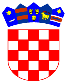   REPUBLIKA HRVATSKAVARAŽDINSKA  ŽUPANIJAOPĆINA VELIKI BUKOVECKLASA: 400-08/21-01/01URBROJ: 2186/028-03-21-5MB: 02676583OIB: 09571757651RKP oznaka: 31317Šifra općine: 558Razina: 22,23Razdjel: 000Šifra djelatnosti: 8411Žiro – račun: HR3723900011855800004BILJEŠKE UZ FINANCIJSKI IZVJEŠTAJ OBRAZAC PR- RAS za razdoblje od 01.01.2021. do 30.06.2021. godinePRIHODI POSLOVANJAIz izvještaja je vidljivo kako su prihodi poslovanja AOP 001 ostvareni 135,6 % u odnosu na ostvarenje prethodne godine. Unutar pojedinih pozicija ima većih i manjih odstupanja u odnosu na izvještajno razdoblje prethodne godine.AOP 002 Prihodi od porezaUnutar podskupine poreza i prireza na dohodak (AOP 003) odstupanje bilježi:(AOP 004) porez i prirez na dohodak od nesamostalnog rada koji je u odnosu na prethodnu godinu smanjen za 32,30% i iznosi 720.162 kn.(AOP 005) porez i prirez na dohodak od samostalnih djelatnosti bilježi povećanje za  97,5% i iznosi 69.382 kn.(AOP 006) porez i prirez na dohodak od imovine i imovinskih prava bilježi povećanje za 14,5 % i iznosi 13.148 kn.(AOP 007) porez i prirez na dohodak od kapitala bilježi povećanje za  4.058,6% i iznosi 449.299 kn.(AOP 009) porez i prirez na dohodak utvrđen u postupku nadzora za prethodne godine bilježi povećanje za 108,9 % i iznosi 129.405 kn.Unutar podskupine poreza na imovinu (AOP 018) odstupanje bilježi:(AOP 022) povremeni porezi na imovinu (porez na promet nekretnina) bilježe povećanje za 69,6 % i iznosi 73.790 kn.Unutar podskupine poreza na robu i usluge (AOP 024) veće odstupanje bilježi: (AOP 026) porez na promet alkoholnih i bezalkoholnih pića u izvještajnom razdoblju bilježi smanjenje za 94,80 % a razlog smanjenju je manji promet poreza na potrošnju alkoholnih i bezalkoholnih pića.(AOP 028) porez na korištenje dobara ili izvođenje aktivnosti  iznosi 1.044 kn. Naplata se  odnosi na prihode poreza na tvrtku koji je ukinut.AOP 045 Pomoći iz inozemstva i od subjekata unutar općeg proračunaUnutar podskupine pomoći proračunu iz drugih proračuna i izvanproračunskim korisnicima (AOP 054) odstupanje bilježi:(AOP 055) tekuće pomoći proračunu iz drugih proračuna i izvanproračunskim korisnicima koje u odnosu na prethodnu godinu bilježe povećanje za 883,0 %.Sredstva uplaćena tijekom 2021. godine iz državnog proračuna u iznosu od 504.720 kn  odnose se na isplate pomoći kao kompenzacijska mjera za fiskalne učinke izmjena u sustavu poreza na dohodak u visini razlike između prihoda od poreza na dohodak.U izvještajnom razdoblju prošle godine s iste osnove ostvareno je 55.508 kn.Iz županijskog proračuna primljena je pomoć za lokalne izbore u iznosu od 40.906 kn.Unutar podskupine pomoći temeljem prijenosa EU sredstva (AOP 069) ostvareno je: (AOP 071) kapitalne pomoći od proračunskog korisnika drugog proračuna temeljem prijenosa EU sredstva u iznosu od 113.650 kn.AOP 077 Prihodi od imovineUnutar podskupine prihoda (AOP 086) odstupanje bilježi:(AOP 087) prihodi od naknada za koncesije manji su za 19,0 %.Razlog manjem ostvarenju prihoda od naknada za koncesije u izvještajnom razdoblju je s toga što je u izvještajnom razdoblju prošle godine naplaćena zaostala naknada za koncesije.(AOP 089) prihodi od naknada za korištenje nefinancijske imovine, gdje je zabilježeno povećanje  od 28,0 % a razlog povećanju su ostvareni veći prihodi s osnove naknade za pravo puta za elektroničku komunikacijsku infrastrukturu.(AOP 092) ostali prihodi od nefinancijske imovine veći su za 425,5 %.Razlog povećanju su veći prihodi od naknade za zadržavanje nezakonito izgrađene zgrade u izvještajnom razdoblju ove godine.AOP 101 Prihodi od upravnih i administrativnih pristojbi, pristojbi po posebnim propisima i naknadaUnutar podskupine prihoda upravne i administrativne pristojbe (AOP 102)  odstupanje bilježi:(AOP 104) županijske, gradske i općinske pristojbe i naknade koje  u odnosu na prethodnu godinu bilježe smanjenje  od 87,6 %.Razlog smanjenju je manja naplata s osnove grobne naknade. Unutar podskupine prihodi po posebnim propisima (AOP 107) odstupanje bilježi:(AOP 108) prihodi državne uprave ostvareni su u iznosu 2.165 kn.(AOP 109) prihodi vodnog gospodarstva bilježe smanjenje od 90,4% radi manje naplate vodnog doprinosa Hrvatskih voda.(AOP 110) doprinosi za šume bilježe smanjenje od  58,20% radi manjeg prometa šumskog doprinosa u izvještajnom razdoblju.Unutar podskupine komunalni doprinosi i naknade (AOP 115) odstupanje bilježi:(AOP 116) komunalni doprinosi, gdje je zabilježeno smanjenje od 91,5 % radi manjeg obračuna i  naplate po rješenjima.(AOP 117)  komunalne naknade, gdje je zabilježeno povećanje   od 2,7 %  radi veće naplate u izvještajnom razdoblju ove godine.AOP 120 Prihodi od prodaje proizvoda i robe te pruženih usluga U izvještajnom razdoblju ove godine bilježi se smanjenje iz razloga što su u izvještajnom razdoblju prošle godine naplaćena zaostala dugovanja s osnove zakupa poslovnog prostora, odnosno prostora na kojem je postavljen bankomat.AOP 293 Prihodi od prodaje neproizvedene dugotrajne imovineU izvještajnom razdoblju ostvareni su veći prihodi od prodaje zemljišta u vl. općine.AOP 305 Prihodi od prodaje proizvedene dugotrajne imovineOstvareni prihod je prihod ostvaren od prodaje stana na kojem je  postojalo  stanarsko pravo, umanjeno za 55 % povrata sredstava u državni proračun.B) RASHODI POSLOVANJAAOP 147 Rashodi za zaposleneOvi rashodi izvršeni su u iznosu od 304.621 kn ili 110,8 % u odnosu na ostvarenje prethodne godine. Obuhvaćaju plaće za redovan rad dužnosnika, službenika i namještenika. U izvještajnom razdoblju došlo je do manjeg povećanja iznosa plaća.AOP 158 Materijalni rashodiUnutar podskupne rashoda naknade troškova zaposlenima (AOP 159) odstupanje bilježi:(AOP 159) naknade troškova zaposlenima izvršene su u iznosu od 15.168 kn  ili 96,1 % u odnosu na ostvarenje prethodne godine.(AOP 160) službena putovanja izvršena su u iznosu od 5.036 kn ili 83,4 % u odnosu na ostvarenje prethodne godine.(AOP 161) naknade za prijevoz, za rad na terenu i odvojeni život izvršene su u iznosu od 8.838 kn ili 97,7 % u odnosu na ostvarenje prethodne godine.(AOP 162) stručno usavršavanje zaposlenika u iznosu od 1.294 kn ili 184,9 % u odnosu na ostvarenje prethodne godine.Unutar podskupine rashoda za materijal i energiju (AOP 164) odstupanje bilježi:(AOP 165) uredski materijal i ostali materijalni rashodi izvršeni su u iznosu od 11.163 kn ili 93,7 % u odnosu na ostvarenje prethodne godine. Zbog smanjenja rashoda za nabavu uredskog materijala došlo je do smanjenja u izvještajnom razdoblju.(AOP 167) rashodi za energiju izvršeni su u iznosu 60.256 kn ili 106,3 % u odnosu na ostvarenje prethodne godine. Radi manje potrošnje energenata u izvještajnom razdoblju ove godine došlo je do iskazanog smanjenja.(AOP 168) materijal i dijelovi za tekuće i investicijsko održavanje izvršeni su u iznosu od 10.504  kn ili 45,9 % u odnosu na ostvarenje prethodne godine.Zbog smanjenja rashoda za materijal i dijelove za tekuće i investicijsko održavanje došlo je do smanjenja u izvještajnom razdoblju.(AOP 169) rashodi za sitni inventar i auto gume izvršeni su u iznosu 4.095 kn ili 202,2 % u odnosu na ostvarenje prethodne godine.Razlog povećanju je nabava sitnog inventara u izvještajnom razdoblju ove godine.(AOP 171) rashodi za službenu, radnu i zaštitnu odjeću i obuću izvršeni su u iznosu 186 kn.Unutar podskupine rashoda za usluge (AOP 172) odstupanje bilježi:(AOP 173) rashodi za  usluge telefona, pošte i prijevoza izvršeni su u iznosu od 13.604 kn ili 136,9  % u odnosu na ostvarenje prethodne godine.Radi većih  troškova za usluge poštarine i mjesečne naknade za mobitele i telefone u izvještajnom razdoblju došlo je do iskazanog povećanja.(AOP 174) rashodi za usluge tekućeg i investicijskog održavanja izvršeni su u iznosu 102.279 kn ili 37,1 % u odnosu na ostvarenje prethodne godine.Radi manje nastalih troškova za  tekuće i investicijsko održavanje ove godine došlo je do iskazanog smanjenja. (AOP 175) rashodi za usluge promidžbe i informiranja izvršeni su u iznosu od 71.952 kn ili 179,8 % u odnosu na ostvarenje prethodne godine.Zbog većih troškova  za elektronske medije i ostalih usluga promidžbe i informiranja došlo je do iskazanog povećanja.(AOP 176) rashodi za komunalne usluge izvršeni su u iznosu od 21.512 kn ili 58,3 % u odnosu na ostvarenje prethodne godine.U izvještajnom razdoblju prošle godine nastali su veći troškovi radi uklanjanja nepropisno odbačenog otpada i ostalih komunalnih usluga.(AOP 177) rashodi za zakupnine i najamnine izvršeni su u iznosu od 5.406 kn ili 92,9 % u odnosu na ostvarenje prethodne godine.Do iskaznog smanjenja u izvještajnom razdoblju došlo je radi  manjih troškova najamnine za opremu.(AOP 178) rashodi za zdravstvene i veterinarske usluge izvršeni su u iznosu od 7.237 kn ili 138,6 % u odnosu na ostvarenje prethodne godine.Do povećanja je došlo jer su u izvještajnom razdoblju ove godine nastali troškovi  vezano za zbrinjavanje napuštenih životinja.(AOP 179) rashodi za intelektualne i osobne usluge izvršeni su u iznosu od 70.761 kn ili 58,3 % u odnosu na ostvarenje prethodne godine.Do smanjenja  je došlo zbog smanjenih rashoda za usluge, prvenstveno za ostale intelektualne usluge.(AOP 180) rashodi za računalne usluge izvršeni su u iznosu 15.320  kn ili 84,0% u odnosu na ostvarenje prethodne godine.Radi manjih rashoda za računalne usluge u izvještajnom razdoblju ove godine bilježi se smanjenje.(AOP 181) rashodi za ostale usluge izvršeni su u iznosu od 30.486 kn ili 83,6 % u odnosu na ostvarenje prethodne godine.Do iskaznog smanjenja u izvještajnom razdoblju došlo je radi  manjih troškova ostalih nespomenutih usluga.Unutar podskupine ostalih nespomenutih rashoda (AOP 183) odstupanje bilježi:(AOP 184) naknade za rad predstavničkih i izvršnih tijela, povjerenstava i slično izvršene su u iznosu 11.801 kn ili 51,3 kn.Zbog manje održanih sjednica općinskog vijeća Općine Veliki Bukovec u izvještajnom razdoblju ove godine bilježi se smanjenje isplaćenih naknada.(AOP 186) rashodi za reprezentaciju izvršeni su u iznosu od 2.340 kn.(AOP 187) rashodi za članarine i norme izvršeni su u iznosu od 36.518 kn ili 95,3 % u odnosu ostvarenje prethodne godine.(AOP 188) rashodi za pristojbe i naknade izvršeni su u iznosu od 24 kn ili 14,9 % u odnosu na ostvarenje prethodne godine.Do iskaznog smanjenja u izvještajnom razdoblju  došlo je radi manjih troškova za pristojbe.(AOP 190) ostali nespomenuti rashodi poslovanja izvršeni su u iznosu od 90.615 kn ili 2.930,6 % u odnosu na ostvarenje prethodne godine.Značajnije povećanje rashoda odnosi se na rashode redovnih lokalnih izbora.AOP 191  Financijski rashodiUnutar podskupine rashoda za kamate za primljene kredite i zajmove (AOP 197) odstupanje bilježi: (AOP 200) rashodi za kamate za primljene kredite i zajmove od kreditnih i ostalih financijskih institucija  izvan javnog sektora izvršeni su u iznosu 1.425 kn.Unutar podskupine ostalih financijskih rashoda (AOP 205) odstupanje bilježi:(AOP 206) rashodi za bankarske usluge i usluge platnog prometa izvršeni su u iznosu od 3.362 kn ili 139,9 %.Do povećanja je došlo radi povećanih rashoda za naknade banci. AOP 210  Subvencije(AOP 211)  rashodi za subvencije trgovačkim društvima u javnom sektoru izvršeni su u iznosu 11.092 kn a odnose se na rashode za rad mobilnog reciklažnog dvorišta.Unutar podskupine rashoda za subvencije trgovačkim društvima, zadrugama, poljoprivrednicima i obrtnicima izvan javnog sektora (AOP 214) odstupanje bilježi: (AOP 217) rashodi za subvencije poljoprivrednicima i obrtnicima izvršeni su u iznosu od 9.600kn ili 71,6 %.Do smanjenja u izvještajnom razdoblju je došlo iz razloga jer su u  izvještajnom razdobljuprošle godine nastali troškovi za dopunsku i osnovnu izobrazbu o održivoj upotrebi pesticidaza korisnike s područja Općine Veliki Bukovec.AOP 219 Pomoći dane u inozemstvo i unutar općeg proračunaUnutar podskupine rashoda pomoći unutar općeg proračuna (AOP 226) odstupanje bilježi:(AOP 227) rashodi za tekuće pomoći unutar općeg proračuna izvršene su u iznosu od 2.966 kn a odnose se na sufinanciranje projekta Promo.(AOP 228) rashodi za kapitalne pomoći unutar općeg proračuna  izvršene su u iznosu od 14.300 kn a odnose se na plaćanje udjela JLS temeljem čl. 11. Dodatka ugovoru po računu trg. društva – Gradatin.Unutar podskupine rashoda pomoći proračunskim korisnicima drugih proračuna (AOP 231) odstupanje bilježi:(AOP 232) rashodi za tekuće pomoći proračunskim korisnicima drugih proračuna  izvršeni suu iznosu od 47.400 kn ili 76,0 % u odnosu na ostvarenje prethodne godine.AOP 247 Naknade građanima i kućanstvima na temelju osiguranja i druge naknadeUnutar podskupine rashoda ostale naknade građanima i kućanstvima iz proračuna (AOP 254) odstupanje bilježi:(AOP 255)  naknade građanima i kućanstvima u novcu izvršene su u iznosu od 12.400 kn ili 46,8 %.Ove godine u izvještajnom razdoblju nije bilo rashoda radi dodjele jednokratne novčane pomoći učenicima srednjih škola s područja općine Veliki Bukovec koja je prošle godine isplaćivana prvi put.(AOP 256) naknade građanima i kućanstvima u naravi izvršene su u iznosu od 70.362 kn ili 140,2 %.U izvještajnom razdoblju ove godine nastali su veći rashodi za uslugu prijevoza učenika OŠ Veliki Bukovec kao i rashodi za sufinanciranje dječjih vrtića za djecu koja pohađaju dječje vrtiće izvan općine Veliki Bukovec.AOP 258 Ostali rashodiUnutar podskupine kapitalne donacije (AOP 263) odstupanje bilježi: (AOP 265) kapitalne donacije izvršene su u iznosu od 38.075 kn  a odnose se na donaciju uredskog kontejnera.Unutar podskupine kazne, penali i naknade štete  (AOP 268) odstupanje bilježi:(AOP 269) naknade šteta pravnim i fizičkim osobama izvršene su u iznosu 474 kn a odnose se na isplatu pomoći za ublažavanje posljedica el. nepogode.AOP 357 Rashodi za nabavu proizvedene dugotrajne imovineUnutar podskupine građevinski objekti (AOP 358) odstupanje bilježe:(AOP 360) rashodi za poslovne objekte u iznosu od 1.100.619 kn odnose se na rashode za radove na zgradi  Osnovne škole Veliki Bukovec.(AOP 361) rashodi u iznosu od 25.000 kn odnose se na rashode za most – Plitvica u Dubovici. (AOP 362) ostali građevinski objekti odnose se na rashode za ogradu – dječji vrtić Veliki Bukovec.Unutar podskupine postrojenja i oprema (AOP 363) odstupanje bilježe: (AOP 364) u izvještajnom razdoblju ove godine nije bilo rashoda za uredsku opremu i namještaj.(AOP 365) rashodi za komunikacijsku opremu izvršeni su u iznosu 144.002 kn.Odnose se na rashode za instalaciju i implementaciju WiFiEU mreže, nabavu rutera, video-nadzora na groblju u Velikom Bukovcu i nabavu mobitela.(AOP 370) rashodi za uređaje, strojeve i opremu za ostale namjene izvršeni su u iznosu 8.940 kn radi smanjene nabave u izvještajnom razdoblju.Unutar podskupine prijevozna sredstva (AOP 372) odstupanje bilježi:(AOP 373) prijevozna sredstva u cestovnom prometu u iznosu od 4.200 kn  odnosi se na nabavu prikolice za kosilicu.Unutar podskupine nematerijalna proizvedena imovina (AOP 385) odstupanje bilježi:(AOP 388) rashodi za umjetnička, literarna i znanstvena djela u iznosu od 62.500 kn a odnose se na rashode za izradu dokumenta prostornog uređenja (prostornog plana općine).BILJEŠKE UZ OBRAZAC OBVEZE za razdoblje od 01.01.2021.  do 30.06.2021. godineAOP 001 Stanje obveza iskazno na dan 01.01.2021. godine iznosi 620.563 kn.AOP 038 Stanje obveza na kraju izvještajnog razdoblja iznos 1.873.859 kn a odnose se na nedospjele obveze u iznosu od 1.873.859 kn.AOP 090 – Stanje nedospjelih obveza u iznosu od 1.873.859 kn odnosi se na:23- Obveze za rashode poslovanja…………………………………373.860 kn26 - Obveze za financijsku imovinu……………………………...1.500.000 knU Velikom Bukovcu 12.07.2021.Bilješke sastavila:						Načelnik Općine Veliki BukovecNevenka Martinković						Franjo VrbanićOstvareno u izvještajnom razdoblju prethodne godineOstvareno u izvještajnom razdoblju tekuće godineIndeks1.236.2941.458.548118,0Ostvareno u izvještajnom razdoblju prethodne godineOstvareno u izvještajnom razdoblju tekuće godineIndeks55.508659.2761.187,7Ostvareno u izvještajnom razdoblju prethodne godineOstvareno u izvještajnom razdoblju tekuće godineIndeks292.582367.037125,4Ostvareno u izvještajnom razdoblju prethodne godineOstvareno u izvještajnom razdoblju tekuće godineIndeks272.30235.48413,0Ostvareno u izvještajnom razdoblju prethodne godineOstvareno u izvještajnom razdoblju tekuće godineIndeks3.2002.80087,5Ostvareno u izvještajnom razdoblju prethodne godineOstvareno u izvještajnom razdoblju tekuće godineIndeks1.30811.040844,0Ostvareno u izvještajnom razdoblju prethodne godineOstvareno u izvještajnom razdoblju tekuće godineIndeks50342183,7Ostvareno u izvještajnom razdoblju prethodne godineOstvareno u izvještajnom razdoblju tekuće godineIndeks274.957304.621110,8Ostvareno u izvještajnom razdoblju prethodne godineOstvareno u izvještajnom razdoblju tekuće godineIndeks723.263581.22780,4Ostvareno u izvještajnom razdoblju prethodne godineOstvareno u izvještajnom razdoblju tekuće godineIndeks2.4044.787199,1Ostvareno u izvještajnom razdoblju prethodne godineOstvareno u izvještajnom razdoblju tekuće godineIndeks13.41020.692154,3Ostvareno u izvještajnom razdoblju prethodne godineOstvareno u izvještajnom razdoblju tekuće godineIndeks62.40064.667103,6Ostvareno u izvještajnom razdoblju prethodne godineOstvareno u izvještajnom razdoblju tekuće godineIndeks76.68182.762107,9Ostvareno u izvještajnom razdoblju prethodne godineOstvareno u izvještajnom razdoblju tekuće godineIndeks177.471217.430122,5Ostvareno u izvještajnom razdoblju prethodne godineOstvareno u izvještajnom razdoblju tekuće godineIndeks95.1171.366.4611.436,6